All Weather Insulated PanelsRD1 or RD1-M Roof Deck PanelInstructions: Modify all bold text in specification. Delete as necessary.Questions concerning this specification should be directed to All Weather Insulated Panels Technical Services Department  at 1-888-970-AWIP (2947).GENERALSection INCLUDES Factory foamed-in-place insulated metal panels with concealed or through fastener metal roof deck panels and related trim and accessories.RELATed SECTIONS [Modify as applicable for project]Division 07 “Thermal Insulation” for insulation of roof and wall assembliesDivision 07 “Roofing and Siding Panels” for insulated metal panelsDivision 07 “Metal Roof and Wall Panels” for factory-formed metal wall or roof panelsDivision 07 Section "Sheet Metal Flashing and Trim" for flashings and trimREFERENCESDesign and Test Standards:  Refer to the following organizational publications for design and test standards referenced within specificationAmerican Society of Civil Engineers (ASCE)International Building Code (IBC)ASTM International (ASTM)National Fire Protection Association (NFPA)FM Global and FM Approvals (FM)Underwriters Laboratories (UL)Underwriters Laboratories of Canada (CAN/ULC)DESIGN CRITERIAGeneral:  The insulated metal roof deck panels shall be metal faced foam core sandwich panels produced on a continuous process manufacturing line under strict quality control and must be independently audited by a recognized audit facility/testing lab. The roof deck panel system (panel thickness, gauge, spans, connections) shall be designed to resist specified wind loads with a deflection not to exceed L/240, thermally induced movement, and exposure to weather without failure.SUBMITTALSProduct Data:  Manufacturer’s data sheets for each product to be provided.Detail Drawings:  Contractor shall furnish detailed drawings showing location and profile of insulated metal panels, as well as location and shape of formed metal flashings, the location and type of sealants and fasteners and design information.Drawing of panel profile, thickness, gaugeDesign informationInsulated Metal Panel Fastening schedule Samples:  Provide for each product specified.Maintenance Data:  Refer to AWIP’s latest published documents on www.awipanels.com.Warranty:  Provide manufacturer’s current Warranty specimen.Submit manufacturer’s written two (2) year limited warranty providing materials to be free from defects in material and workmanship from the date of production excluding coil coatings and paint finishes that are covered under a separate warranty.QUALITY ASSURANCEInstaller Qualifications:     Metal roof deck panels shall be erected by an experienced metal panel contractor in accordance with the approved drawings, specifications, and installation instructions.Manufacturer Qualifications:  Qualified manufacturer that has tests and approvals for panel system identical to that used for this Project.Approved manufactured listed in this Section with minimum ten years experience in manufacturing of insulated metal panelsTesting Agency Qualifications:  An independent testing agency with the experience and capability to conduct the testing indicated, as documented according to IAS Accreditation or equal.Retain test report and moisture survey subparagraphs below for all re-roof and re-cover applications.Source Limitations:  Obtain all components, including insulated metal panels, fasteners, trim and other accessories from a single source manufacturer Warrantying the panel system.  Substitutions:     This specification is written with the RD1 or RD1-M panels as the basis of acceptable design, quality and performance. Requests for substitutions must be submitted in writing no less than 14 days prior to bid.DELIVERY, STORAGE, AND HANDLINGProtect products of metal panel system during delivery, storage and handling to prevent staining, denting, deterioration of components or other damage. Product panels and trim bundles during shipping.Deliver insulated metal roof deck panels in original containers with seals unbroken and labeled with manufacturer's name, product brand name and type, date of manufacture, and directions for storage.Store in accordance with Manufacturer’s written instructions.Cover insulated metal panels with temporary shelter and from direct sunlight until all components are installed.WarrantyManufacturer’s Warranty: Submit manufacturer’s written two (2) year limited warranty providing materials to be free from defects in material and workmanship from the date of production.Installer’s Warranty:  The installation contractor shall issue a separate warranty against defects in installed materials and workmanship, beginning from the date of substantial completion of the installation.PRODUCTSManufacturerRetain this Article if fabric-reinforced thermoplastic polyolefin sheet is required.Basis of Design Manufacturer:   All Weather Insulated Panels, 929 Aldridge Rd, Vacaville, CA 95688, Telephone: 888-970-AWIP, Email: sales@awipanels.com; Website: www.awipanels.comPerformance requirementsGeneral: Provide metal panel system meeting performance requirements as determined by specification.Structural Performance:   Provide metal panel assemblies capable of withstanding positive and negative loads and stresses as determined by ASTM E72 Transverse load and ASTM E1592 Structural Test with the standard deflection criteria to be L/240.Wind Loads: Determine wind loads based on applicable building code, wind speed, importance factor, risk category, exposure category and internal pressure coefficient.Deflection Limits:  Withstand inward and outward wind-load design pressures in accordance with applicable building code with maximum deflection of L/240 (exterior roof)Thermal Performance:  Provide metal panel assemblies meeting specified insulation value as determined by ASTM C518 steady state thermal transmission Nominal R-value of 7.2 [hr·ft2·°F/Btu] per inch thickness at 75°F mean temperature and 8.2 [hr·ft2·°F/Btu] per inch at 35°F mean temperature.Fire Performance Characteristics:  Provide metal panel systems with the following fire-test characteristics determined by applicable test standardSurface-Burning Characteristics: The foam core shall be tested per ASTM E84. The core shall have:Flame Spread Index: 25 or lessSmoke Developed Index: 450 or lessExterior Fire Exposure Test: The roof deck panels shall be tested as a Class A material per ASTM E108. IBC Chapter 26: Metal panel assemblies meeting the above test methods shall meet the requirements of the International Building Code on Foam Plastics. Canadian Certifications [as applicable]Surface Burning Characteristics: The roof deck panel system shall be tested in accordance to CAN/ULC S102 and meet the National Building Code of Canada requirements.Fire Spread for Under Roof Deck Assemblies: The roof deck shall be tested in accordance to CAN/ULC S126.Fire Growth of Insulated Building Panels in Full-Scale Room: The roof deck panel system shall be tested per CAN/ULC S138 and meet the standard criteria.Insulated METAL ROOF DECK panelsThe insulated metal roof deck panel shall have a side joint with a double tongue and groove offset design, permitting exterior side installation. The fastening pattern may be concealed joint fastening or through fastening as to be determined by dependent on whether roof deck system is used as a diaphragm or only as roof cladding. The fasteners shall positively lock the face sheet of the panel to the structural supports and provide positive resistance to negative wind loads and/or diaphragm shear resistance. A single 3/8 inch continuous bead of approved non-skinning butyl gun grade sealant shall be applied in the female side at both exterior and interior panel joints prior to engagement as shown on the panel shop/erection drawings. The insulated metal roof deck panels shall have a separate roof membrane system provided by the roof deck manufacturer to act as the main air and water resistive barrier.Basis of Design: All Weather Insulated Panels, RD1 or RD1-MProvide insulated metal panel with minimum R Value: [insert R Value] [minimum required by applicable code].
Provide insulated metal panel with minimum thickness: [2’’, 2.5’’, 3’’, 4’’, 5’’ 6’’ or 8’’]
The insulated metal panel shall be 40’’ wide with a roll-formed offset double tongue and groove side joint.
Provide exterior metal substrate. G90 galvanized coated steel conforming to ASTM A653 or AZ50 aluminum-zinc (Galvalume) alloy coated steel, conforming to ASTM A792, minimum grade 33, prepainted by the coil-coating process per ASTM A755The exterior profile shall be smooth and flat.Facing Thickness: 22 ga [Standard exterior finish to be primer. This is a requirement for fully adhered membrane systems to be applied over the exterior facing of the panels. Off-color miscellaneous paint systems may be used for mechanically attached membrane systems or mechanically attached architectural roofing systems]Finish: [Primer] [Miscellaneous] Thickness: 1.0 mil dry film thicknessColor: [Primer] [Off-color at manufacturer’s discretion]Provide interior metal substrate. G90 galvanized coated steel conforming to ASTM A653 or AZ50 aluminum-zinc (Galvalume) alloy coated steel, conforming to ASTM A792, minimum grade 33, prepainted by the coil-coating process per ASTM A755The interior profile shall be standard embossed with lightly planked mesa ribs on 2.22’’ centersFacing Thickness: [26 ga, 24 ga, 22 ga] Finish: [Polyester Two-Coat System] [Silicone Modified Polyester (SMP) Two-Coat System] [Fluoropolymer (PVDF or FEVE) Two-Coat System]Thickness: 1.0 mil dry film thicknessColor: [Imperial White] [As Indicated] [As Selected by Architect from manufacturer’s standard colors] [Match Architect’s custom color]The polyisocyanurate foam core shall meet or exceed the following physical properties:Compressive Strength (ASTM D1621): 14 PSIDensity, in-place (ASTM D1622): 2.00 – 2.50 PCFShear Strength (ASTM C273): 14 PSITensile Adhesion (ASTM D1623): 8.25 PSIClosed Cell Content (ASTM D6226):  91%Dimensional Stability (ASTM D2126): 14 day aged < 1% change at -20 degree F, < 1.5% change at 158 degree F dry heat, < 4.5% change at 158 degree F humid heatPanels not meeting these testing and performance criteria are not permitted to be used for this metal roof deck panel application.“Best practice” to retain for all.Metal ROOF DECK accessoriesRetain paragraph below if tapered insulation is required.  Flashings: The insulated metal panel manufacturer shall furnish either the formed metal flashings or the flat stock in the same gauge, color, and paint finish system as the panel facings. Only flashings shown on insulated metal panel manufacturer standard details will be provided.Panel Clips: The galvanized one-piece clips shall be used in the concealed panel joint and identical to clips used in testing.Panel Fasteners: Self-drilling or self-tapping screws and other acceptable fasteners recommended by panel manufacturer. Where exposed fasteners cannot be avoided, supply corrosion-resistant fasteners with heads matching color of metal panels by factor-applied coating, with weather tight sealing washers.Sealant: Provide non-skinning butyl sealant and/or butyl tape sealant in accordance to manufacturer’s standardsGutters: Gutters to be provided by roofing contractor installing weather resistive barrier (membrane or other type of roofing) onto insulated roof deck panels.Retain for all.EXECUTIONEXAMINATIONExamine metal panel system substrate with Installer. Inspect for erection tolerances and other conditions that would adversely affect installation of metal panels.The contractor or installer shall examine the alignment of the steel supports before installing the metal roof deck panel system. The steel shall be aligned to the tolerances established in the AISC code of standard practice, Section 8 and the supplemental modification control Section 7.11.Panel support tolerances:Maximum deviation of steel alignment shall be limited to -0 to 3/16’’ from the control with a 1/8’’ maximum change in deviation for any member of any 10’-0’’ run of panel.The erector shall not proceed with installation if steel support is not within the specified tolerancesThe face of all structural members to which the panels are attached must be in the same vertical plane, flat and free of obstructions, such as weld marks, bolts or rivet heads. In no case shall roof panels be fastened directly to structural framing members installed in the same direction of the roof panels.The insulated metal roof deck panels shall have a separate roof membrane system or architectural roofing system not provided by roof deck manufacturer to act as the main air and water resistive barrier.Metal Panel InstallationManufacturer shall provide panel contractor with written instructions for recommended product storage and handling as well as standard installation procedures.FIELD QUALITY CONTROLRetain if required.Testing Agency:  Owner will engage a qualified independent testing and inspecting agency to perform tests and inspections and to prepare test reports.A roof inspection is required by All Weather Insulated Panels before issuance of Warranty.  PROTECTION AND CLEANINGRemove temporary protective films in accordance with manufacturer’s written instructions. Do not leave in direct sunlight.Clean finished surfaces as recommended by metal panel manufacturer.Repair or replace any damaged or defective panels after determination of responsibility.END OF SECTION 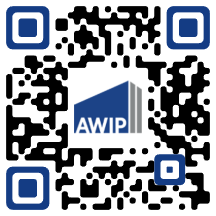 